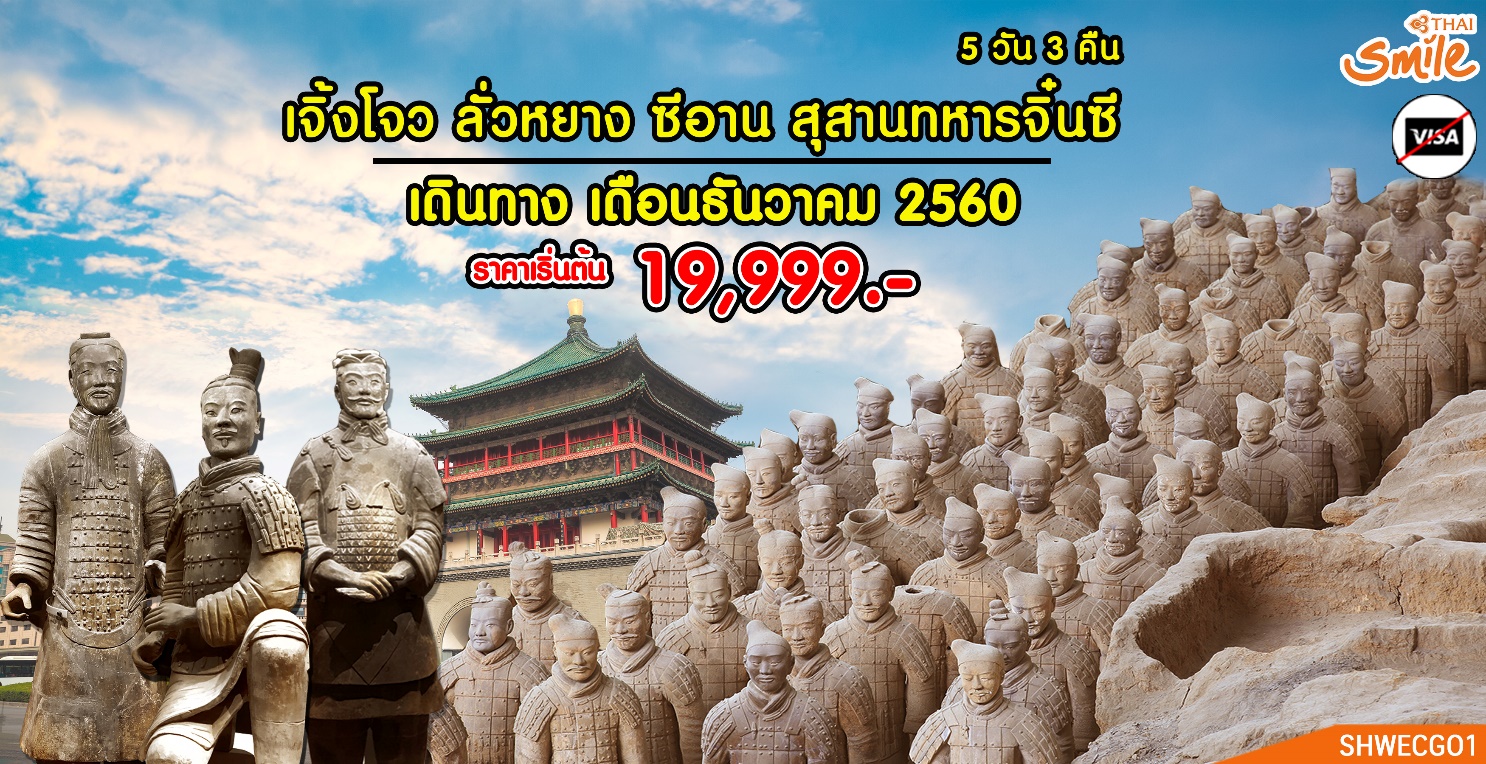  กำหนดการเดินทาง  เดือนธันวาคม 2560วันแรก 	 	ท่าอากาศยานสุวรรณภูมิ23.30 น.	 พร้อมกันที่สนามบินสุวรรณภูมิ อาคารผู้โดยสารขาออก (ระหว่างประเทศ) ชั้น 4 ประตู 2 แถว E สายการบิน THAI SMILE (WE) โดยมีเจ้าหน้าที่คอยอำนวยความสะดวกให้กับท่านวันที่สอง	กรุงเทพฯ-เจิ้งโจว-ลั่วหยาง-ศาลเจ้ากวนอู-ซีอาน-จัตุรัสเจดีย์ห่านป่าใหญ่-สวนวัดถังต้าฉือเอิน02.20 น.	เหิรฟ้าสู่ นครเจิ้งโจว โดยสายการบิน THAI SMILE เที่ยวบินที่ WE 680   07.30 น.	เดินทางถึง นครเจิ้งโจว เมืองหลวงของมณฑลเหอนาน ตั้งอยู่บนฝั่งแม่น้ำเหลืองตอนปลายของที่ราบจีนเหนือ  เป็นเมืองเก่าแก่ตั้งแต่สมัยราชวงศ์ซ่ง  ปัจจุบันเจิ้งโจวนับเป็นเมืองอุตสาหกรรมแห่งใหม่ของจีน ผ่านพิธีการตรวจคนเข้าเมือง นำท่านเดินทางสู่ เมืองลั่วหยาง (ใช้เวลาเดินทางประมาณ 2 ชั่วโมง) อดีตราชธานีที่ยิ่งใหญ่สืบต่อกันมาถึง 10 ราชวงศ์ ยืนยาวนับ เป็นที่สองรองจากซีอาน จากนั้นนำท่านชม ศาลเจ้ากวนอู  ตั้งอยู่ทางใต้ของเมืองลั่วหยางออกไป 7 กิโลเมตร เล่าขานกันว่าเป็นที่ฝั่งศีรษะของกวนอู แม่ทัพผู้ยิ่งใหญ่ ในสมัยสามก๊ก และเป็นผู้ที่ได้รับการยกย่องให้เป็นเทพเจ้าองค์หนึ่งของชาวจีน ตามเรื่องสามก๊ก กวนอูแพ้สงครามจึงถูกจับตัดหัว เพื่อยุให้โจโฉและเล่าปี่เกียจแค้นกัน ซุนกวนได้ได้นำศรีษะของกวนอูส่งไปให้โจโฉ โจโฉซึ่งชื่นชอบในตัวกวนอู ได้นำศีรษะของกวนอูไปฝังอย่างสมเกรียติ บริเวณรอบ ๆ ปลูกต้นสนมากมายจนเป็นป่าสน จึงมีชื่อว่ากวนหลิน ให้ท่านชม หลักจารึกอัตชีวประวัติของกวนอูและเหตุการณ์สำคัญ ๆ ในสมัยนั้น เที่ยง	 รับประทานอาหารกลางวัน ณ ภัตตาคาร บ่าย	นำท่านเดินทางสู่ เมืองซีอาน (ใช้เวลาเดินทางประมาณ 5 ชั่วโมง) เป็นเมืองหลวงของมณฑลส่านซีนำท่านเดินทางสู่ จัตุรัสเจดีย์ห่านป่าใหญ่ ซึ่งตั้งอยู่บริเวณด้านหน้าทางเข้าวัดเจดีย์ห่านป่าใหญ่ ท่านจะได้ถ่ายรูปคู่กับรูปปั้นพระถังซัมจั๋ง และยังมีเจดีย์ห่านป่าใหญ่เป็นฉากด้านหลังอีกด้วย จากนั้นนำท่านชม สวนวัดถังต้าฉือเอิน ตั้งอยู่ติดกับวัดเจดีย์ห่านป่าใหญ่ สวนนี้บอกเล่าเรื่องราวเกี่ยวกับพระพุทธศาสนา เมื่อได้เข้าไปเยี่ยมชมแล้วท่านจะได้ซึบซับกับหลักคำสั่งสอนในพระพุทธศาสนาแบบสไตล์จีน ซึ่งภายในสวนจะมีจุดเยี่ยมชมต่างๆ เช่น วัด, เจดีย์ ฯลฯ   ค่ำ	 รับประทานอาหารค่ำ ณ ภัตตาคาร		 พักที่ YIHEYUAN HOTEL หรือเทียบเท่าระดับ 4 ดาววันที่สาม 	กองทัพทหารดินเผาจิ๋นซี (รวมรถแบตเตอรี่)-ผ่านชมสุสานจิ๋นซีฮ่องเต้-โรงงานปั้นตุ๊กตาจิ๋นซีกำแพงเมืองโบราณ-ร้านผีซิว-ผ่านชมจัตุรัสหอระฆัง-อิสระช้อปปิ้งถนนคนเดินอิสลาม  	โชว์ราชวงศ์ถัง  เช้า		 รับประทานอาหารเช้า ณ ห้องอาหารโรงแรมนำท่านเดินทางสู่ กองทัพทหารดินเผาของกษัตริย์จิ๋นซี (รวมรถแบตตารี่) สถานที่สำคัญที่สุดของเมืองซีอาน ที่ได้รับการประกาศรับรองจากองค์กรยูเนสโก้ให้เป็นมรดกทางวัฒนธรรมของโลกในปี ค.ศ. 1987 ผ่านชม บริเวณที่คาดว่าเป็น สุสานของจักรพรรดิจิ๋นซีฮ่องเต้ ปฐมจักรพรรดิของประเทศจีนที่ได้ทรงรวบรวม แผ่นดินจีนให้เป็นหนึ่งเดียวได้สำเร็จ ปัจจุบันมีการค้นพบที่ตั้งของสุสานแล้วแต่ยังไม่มีการเปิดสุสาน  จากนั้นนำท่านชม  โรงงานปั้นตุ๊กตาจิ๋นซี  เที่ยง		 รับประทานอาหารกลางวัน ณ ภัตตาคาร บ่าย	นำท่านชม กำแพงเมืองโบราณ ที่สร้างขึ้นในสมัยราชวงศ์หมิง มีอายุเก่าแก่กว่า 600 ปี (ค.ศ.1374-1378) และได้รับการอนุรักษ์ไว้อย่างดี  นำท่านแวะ ร้านผีชิว สิ่งศักดิ์สิทธิ์เกี่ยวกับโชคลาภเงินทองของจีน นำท่าน ผ่านชมจัตุรัสหอระฆัง และ หอกลอง ย่านช้อปปิ้งยอดนิยมของนครซีอาน และใกล้ๆ กันนั้นเป็นที่ตั้งของตลาดอิสลาม ที่นี่จะมีขนมและของกินหลากหลายรูปแบบที่ท่านอาจไม่เคยพบมาก่อน  จากนั้นให้ท่าน อิสระช้อปปิ้งถนนคนเดินอิสลาม ให้ท่านเลือกซื้อสินค้าและอาหารพื้นเมือง เช่น รูปปั้นทหารดินเผาที่เป็นสัญญลักษณ์ของเมืองซีอานหรือขนมถั่วเคลือบน้ำตาล และมีสินค้ามากมายให้ท่านเลือกซื้อเป็นของฝากค่ำ	 รับประทานอาหารค่ำ ณ ภัตตาคาร ลิ้มรสอาหารพิเศษ.....เกี๊ยวซีอานนำท่านเข้าชม  โชว์ราชวงศ์ถัง  อันตระการตาชมการแสดงนาฏศิลป์ชุดต่างๆในสมัยราชวงศ์ถัง ที่สะท้อนให้เห็นถึงความเจริญทางวิทยาการและศิลปะที่รุ่งเรืองอย่างสุดๆ  พักที่  YIHEYUAN HOTEL หรือเทียบเท่าระดับ 4 ดาววันที่สี่	 	ร้านผ้าไหม-เจดีย์ห่านป่าเล็ก-พิพิธภัณฑ์ซีอาน-ซีอาน-เจิ้งโจว-ถนนคนเดินแห่งเมืองเจิ้งโจวเช้า		 รับประทานอาหารเช้า ณ ห้องอาหารโรงแรมนำท่านแวะชม ร้านผ้าไหม ชมวิธีการนำเส้นไหมออกมาผลิตเป็นสินค้าทั้งใช้เครื่องจักร และแรงงานคนชมการดึงใยไหมรังแฝด ( แปลกแต่จริง ) เพื่อมาทำใส้นวมผ้าห่มไหม ซึ่งเหมาะกับการซื้อเป็นทั้งของฝากและใช้เอง  นำท่านชม เจดีย์ห่านป่าเล็ก  อยู่ห่างจากตัวเมืองซีอานไปทางตอนใต้ราว 2 กิโลเมตร โดดเด่นด้วยเจดีย์สูง 13 ชั้น เดิมมี 15 ชั้น แต่ยอดเจดีย์หักพังจากแผ่นดินไหวครั้งใหญ่ และยังคงร่องรอยนั้นไว้อยู่ ภายในบริเวณมี พิพิธภัณฑ์ซีอาน เป็นพิพิธภัณฑ์ใหม่ที่รวบรวมโบราณวัตถุที่ขุดค้นพบจากสุสานโบราณและของเก่าจากพื้นที่ต่างๆ รอบฉางอานนับแสนชิ้น เที่ยง		 รับประทานอาหารกลางวัน ณ ภัตตาคาร บ่าย	นำท่านเดินทางสู่ นครเจิ้งโจว เมืองหลวงของมณฑลเหอนาน (ใช้เวลาเดินทางประมาณ 5.30 ชั่วโมง) ตั้งอยู่บนฝั่งแม่น้ำเหลืองตอนปลายของที่ราบจีนเหนือ เป็นเมืองเก่าแก่ตั้งแต่สมัยราชวงศ์ซ่ง ปัจจุบันเจิ้งโจวนับเป็นเมืองอุตสาหกรรมแห่งใหม่ของจีน จากนั้นนำท่าน อิสระช้อปปิ้งถนนคนเดินแห่งเมืองเจิ้งโจว แหล่งรวมสินค้าหลากหลายใจกลางเมืองเจิ้งโจว มีสินค้าหลากชนิดให้ท่านเลือกสรร รวมไปถึงเสื้อผ้าเครื่องแต่งกาย กระเป๋า รองเท้า เป็นต้น ค่ำ	 รับประทานอาหารค่ำ ณ ภัตตาคาร		 พักที่ BINHE WENQUAN HOTEL หรือเทียบเท่าระดับ 4 ดาววันที่ห้า	เจิ้งโจว-กรุงเทพฯ เช้า		 รับประทานอาหารเช้าแบบกล่องสมควรแก่เวลา นำท่านเดินทางสู่ สนามบินเจิ้งโจว08.30 น.	ออกเดินทางงสู่ กรุงเทพฯ โดยสายการบิน THAI SMILE เที่ยวบินที่ WE 68111.40 น.	ถึงท่าอากาศยานสุวรรณภูมิ กรุงเทพฯ โดยสวัสดิภาพ พร้อมความประทับใจ.........    ************ ขอบคุณทุกท่านที่ใช้บริการ ************        ซื่อสัตย์ จริงใจ ห่วงใย เน้นบริการ คืองานของเรา          	 ( *** กรุ๊ปออกเดินทางได้ตั้งแต่ 10 ท่านขึ้นไป *** )หมายเหตุ : ตามนโยบายร่วมกับการท่องเที่ยวแห่งเมืองจีน ทุกเมือง กำหนดให้มีการประชาสัมพันธ์สินค้าพื้นเมืองให้นักท่องเที่ยวทั่วไปได้รู้จักคือ ร้านผีซิว, โรงงานปั้นตุ๊กตาจิ๋นซี, ร้านผ้าไหม ซึ่งจำเป็นต้องบรรจุในโปรแกรมทัวร์ด้วย เพราะมีผลกับราคาทัวร์  จึงเรียนให้กับนักท่องเที่ยวทุกท่านทราบว่าร้านทุกร้านจำเป็นต้องรบกวนทุกท่านแวะชมซึ่งจะใช้เวลาร้านละประมาณ 45-90 นาที ซื้อหรือไม่ซื้อขึ้นอยู่กับความพอใจของลูกค้าเป็นหลัก  ไม่มีการบังคับใดๆ ทั้งสิ้นข้อควรระวัง!!! ท่านใดที่ต้องออกตั๋วภายในประเทศ (เครื่องบิน, รถทัวร์, รถไฟ) กรุณาสอบถามที่เจ้าหน้าที่ก่อนทุกครั้ง*ก่อนทำการจองทัวร์ทุกครั้ง กรุณาอ่านโปรแกรมอย่างละเอียดทุกหน้า และทุกบรรทัด เนื่องจากทางบริษัทฯ จะอิงตามรายละเอียดของโปรแกรมที่ขายเป็นหลัก*เจิ้งโจว ลั่วหยาง ซีอาน สุสานทหารจิ๋นซี 5 วัน 3 คืน(ราคาเฉพาะคนไทยเท่านั้น)หมายเหตุ :   	ราคาทัวร์นี้ ไม่แจกกระเป๋า ซึ่งราคาทัวร์ดังกล่าวอาจเปลี่ยนแปลงได้เนื่องจากสภาวะน้ำมันโลกที่มีการปรับราคาสูงขึ้น ทำให้สายการบินอาจมีการปรับราคาภาษีน้ำมันขึ้นในอนาคต ซึ่งทางบริษัทฯ ขอสงวนสิทธิ์เก็บค่าภาษีน้ำมันเพิ่มตามความเป็นจริง                           บริษัทขอสงวนสิทธิ์ที่จะเปลี่ยนแปลงรายการตามความเหมาะสม ทั้งนี้ขึ้นอยู่กับการเปลี่ยนแปลงของสายการบิน สภาพทางการเมือง ภัยทางธรรมชาติ แต่ยังคงจะรักษามาตรฐานการบริการและยึดถือผลประโยชน์ของผู้เดินทางเป็นสำคัญ (ราคาดังกล่าวข้างต้นสามารถเปลี่ยนแปลงได้ตามความเหมาะสม ทั้งนี้ขึ้นอยู่กับสภาวะค่าเงินบาทที่ไม่คงที่และกรณีที่สายการบินมีการเรียกเก็บค่าน้ำมันเพิ่มเติมจากราคาที่กำหนดไว้)อัตราค่าบริการดังกล่าวรวมค่าตั๋วเครื่องบินชั้นทัศนาจร ไป-กลับ ตามที่ระบุไว้ในรายการ รวมถึงค่าภาษีสนามบินทุกแห่ง ค่าโรงแรมระดับมาตรฐาน (พักห้องละ 2 ท่าน) ,  อาหารและเครื่องดื่มทุกมื้อ ตามที่ระบุไว้ในรายการค่ายานพาหนะ และค่าธรรมเนียมเข้าชมสถานที่ต่างๆ ตามที่ระบุไว้ในรายการน้ำหนักสัมภาระท่านละไม่เกิน 20 กิโลกรัม , ค่าประกันวินาศภัยเครื่องบินตามเงื่อนไขของแต่ละสายการบินที่มีการเรียกเก็บค่าประกันอุบัติเหตุระหว่างการเดินทาง ท่านละไม่เกิน 1,000,000 บาท (ค่ารักษาพยาบาล 500,000 บาท) คุ้มครองผู้เอาประกันที่มีอายุตั้งแต่ 1 เดือนขึ้นไป และผู้เอาประกันอายุระหว่าง 1 เดือน ถึง 15 ปี และผู้ที่มีอายุสูงกว่า 70 ปี ขึ้นไป ค่าชดเชยทั้งหลายตามกรรมธรรม์จะลดลงเหลือเพียงครึ่งหนึ่งของค่าชดเชยที่ระบุไว้ในกรรมธรรม์ ทั้งนี้ย่อมอยู่ในข้อจำกัดที่มีการตกลงไว้กับบริษัทประกันชีวิต ทุกกรณี ต้องมีใบเสร็จ และมีเอกสารรับรองทางการแพทย์ หรือจากหน่วยงานที่เกี่ยวข้องหมายเหตุ ** ในกรณีลูกค้าท่านใดสนใจ ซื้อประกันการเดินทางเพื่อให้คลอบคลุมในเรื่องของสุขภาพ ท่านสามารถสอบถามรายละเอียดเพิ่มเติมได้ที่เจ้าหน้าที่ของบริษัท ฯ ***ทั้งนี้อัตราเบี้ยประกันเริ่มต้นที่ 330 บาท ขึ้นอยู่กับระยะเวลาการเดินทางการประกันไม่คุ้มครองกรณีที่เสียชีวิต หรือ เจ็บป่วยทางร่างกายด้วยโรคประจำตัว, การติดเชื้อ, ไวรัส, ไส้เลื่อน, ไส้ติ่ง, อาการที่เกี่ยวข้องกับการติดยา, โรคติดต่อทางเพศสัมพันธ์, การบาดเจ็บจากความเสียหายโดยเจตนา, การฆ่าตัวตาย, เสียสติ, ตกอยู่ภายใต้อำนาจของสุรายาเสพติด, บาดเจ็บจากการทะเลาะวิวาท การแท้งบุตร, การบาดเจ็บเนื่องมาจากอาชญากรรม, จลาจล, นัดหยุดงาน, การก่อการร้าย การยึดพาหนะ และ การปล้นอากาศยาน (Terrorism, Hijack, Skyjack) และ อื่นๆตามเงื่อนไขในกรมธรรม์อัตราค่าบริการดังกล่าวไม่รวมค่าหนังสือเดินทาง และเอกสารต่างด้าวต่างๆค่าใช้จ่ายอื่นๆ ที่นอกเหนือจากรายการระบุ อาทิเช่น เครื่องดื่ม ค่าอาหาร ค่าโทรศัพท์ ค่าซักรีด ฯลฯค่าภาษีทุกรายการคิดจากยอดบริการ, ค่าภาษีเดินทาง (ถ้ามีการเรียกเก็บ)  ค่า VAT 7 %   หักภาษี ณ ที่จ่าย 3 % ในกรณีที่ลูกค้าต้องการใบเสร็จรับเงินที่ถูกต้อง จะต้องบวกค่าภาษีมูลค่าเพิ่ม และหัก ณ ที่จ่าย  จากยอดขายจริงทั้งหมดเท่านั้น และโปรดแจ้งทางบริษัทฯ จะออกให้ภายหลัง ขอสงวนสิทธิ์ออกใบเสร็จที่ถูกให้กับบริษัททัวร์เท่านั้นค่าทิปไกด์ท้องถิ่นและคนขับรถ  ท่านละ 200 หยวน /ทริป/ต่อท่าน ในส่วนค่าทิปหัวหน้าทัวร์ ขึ้นอยู่กับกับดุลยพินิจของท่าน (เด็กชำระทิปเท่าผู้ใหญ่)  ค่าวีซ่าจีนแบบกรุ๊ปท่องเที่ยว ราคา 1,000 บาท (ซึ่งต้องเดินทางไปและกลับพร้อมหมู่คณะเท่านั้น)  หรือ หากต้องการยื่นวีซ่าแบบเดี่ยว ค่าธรรมเนียมการยื่นวีซ่าเดี่ยว ราคา 1,500 บาท  หมายเหตุ : อัตราค่าวีซ่าดังกล่าว สำหรับผู้ถือพาสปอร์ตไทยเท่านั้นค่าทัวร์ชาวต่างชาติเก็บเพิ่ม 400 หยวน/ท่าน/ทริปเงื่อนไขการให้บริการในการจองครั้งแรก มัดจำท่านละ 10,000 บาท หรือทั้งหมด ส่วนที่เหลือชำระก่อนเดินทาง 15 วัน เนื่องจากราคานี้เป็นราคาโปรโมชั่น ตั๋วเครื่องบินต้องเดินทางตามวันที่ ที่ระบุบนหน้าตั๋วเท่านั้น จึงไม่สามารถยกเลิก หรือเปลี่ยนแปลงการเดินทางใดๆ ทั้งสิ้น ถ้ากรณียกเลิก หรือเปลี่ยนแปลงการเดินทาง ทางบริษัทฯ ขอสงวนสิทธิ์ในการคืนเงิน  ทั้งหมดหรือบางส่วนให้กับท่านคณะทัวร์ครบ 10 ท่านออกเดินทาง มีหัวหน้าทัวร์ไทยเดินทางไป-กลับ พร้อมกับคณะเมื่อท่านออกเดินทางไปกับคณะแล้ว ท่านงดการใช้บริการรายการใดรายการหนึ่ง หรือไม่เดินทางพร้อมคณะถือว่าท่าน  สละสิทธิ์ ไม่อาจเรียกร้องค่าบริการ และเงินมัดจำคืน ไม่ว่ากรณีใดๆ ทั้งสิ้น และทางบริษัทจะเรียกเก็บค่าใช้จ่ายที่เกิดขึ้นจากท่านเป็นจำนวนเงิน 200 หยวน / คน / วันกรณีที่กองตรวจคนเข้าเมืองทั้งที่กรุงเทพฯ และในต่างประเทศปฏิเสธมิให้เดินทางออก หรือเข้าประเทศที่ระบุในรายการเดินทาง  บริษัทฯ ของสงวนสิทธิ์ที่จะไม่คืนค่าบริการไม่ว่ากรณีใดๆ ทั้งสิ้น การยกเลิกและคืนค่าทัวร์หลังจากมีการจ่ายเงินมัดจำแจ้งยกเลิกก่อนเดินทาง 30 วันคืน		ค่าใช้จ่ายทั้งหมดแจ้งยกเลิกก่อนเดินทาง 15 วัน		เก็บค่าใช้จ่ายท่านละ 10,000 บาทแจ้งยกเลิกน้อยกว่า 15 วันก่อนเดินทาง	ทางบริษัทฯขอสงวนสิทธิ์เก็บค้าใช้จ่ายทั้งหมดยกเว้นกรุ๊ปที่เดินทางช่วงวันหยุดหรือเทศกาลที่ต้องการันตีมัดจำกับสายการบินหรือค่ามัดจำที่พักโดยตรงหรือโดยการผ่านตัวแทนในประเทศหรือต่างประเทศและไม่อาจขอคืนเงินได้ รวมถึงเที่ยวบินพิเศษเช่น Extra Flight และ Charter Flightจะไม่มีการคืนเงินมัดจำ หรือค่าทัวร์ทั้งหมดเนื่องจากค่าตั๋วเป็นการเหมาจ่ายในเที่ยวบินนั้นๆหมายเหตุ1. จำนวนผู้เดินทางขั้นต่ำผู้ใหญ่ 15 ท่านขึ้นไป เที่ยวบิน, ราคา และรายการอาจมีการเปลี่ยนแปลงได้ตามความเหมาะสม2. บริษัทฯ มีสิทธิ์ที่จะเปลี่ยนแปลงรายละเอียดบางประการในทัวร์นี้ เมื่อเกิดเหตุสุดวิสัยจนไม่อาจแก้ไขได้3. รายการท่องเที่ยวสามารถเปลี่ยนแปลงได้ตามความเหมาะสม โดยคำนึงถึงผลประโยชน์ของผู้เดินทางเป็นสำคัญ4. บริษัทฯ ไม่รับผิดชอบค่าเสียหายในเหตุการณ์ที่เกิดจากสายการบิน ภัยธรรมชาติ ปฏิวัติและอื่นๆที่อยู่นอกเหนือการควบคุมของทางบริษัทฯหรือค่าใช้จ่ายเพิ่ม เติมที่เกิดขึ้นทางตรงหรือทางอ้อม เช่น การเจ็บป่วย, การถูกทำร้าย, การสูญหาย, ความล่าช้า หรือจากอุบัติเหตุต่างๆ5. ทางบริษัทฯ จะไม่รับผิดชอบใดๆ ทั้งสิ้นหากเกิดกรณีความล่าช้าจากสายการบิน, การประท้วง, การนัดหยุดงาน, การก่อจลาจล หรือกรณีที่ท่านถูกปฏิเสธ การเข้าหรือออกเมืองจากเจ้าหน้าที่ตรวจคนเข้าเมือง หรือเจ้าหน้าที่กรมแรงงานทั้งจากไทย และต่างประเทศซึ่งอยู่นอกเหนือความรับผิดชอบของบริษัทฯ6. หากไม่สามารถไปเที่ยวในสถานที่ที่ระบุในโปรแกรมได้ อันเนื่องมาจากธรรมชาติ ความล่าช้า และความผิดพลาดจากทางสายการบิน จะไม่มีการคืนเงินใดๆทั้งสิ้น แต่ทั้งนี้ทางบริษัทฯจะจัดหารายการเที่ยวสถานที่อื่นๆมาให้ โดยขอสงวนสิทธิ์การจัดหานี้โดยไม่แจ้งให้ทราบล่วงหน้า7. ราคานี้คิดตามราคาตั๋วเครื่องบินในปัจจุบัน หากราคาตั๋วเครื่องบินปรับสูงขึ้น บริษัทฯ สงวนสิทธิ์ที่จะปรับราคาตั๋วเครื่องบินตามสถานการณ์ดังกล่าว8.  หนังสือเดินทางต้องมีอายุเหลือใช้งานไม่น้อยกว่า 6 เดือน และบริษัทฯ รับเฉพาะผู้มีจุดประสงค์เดินทางเพื่อท่องเที่ยวเท่านั้น9. ทางบริษัทฯจะไม่รับผิดชอบใดๆ ทั้งสิ้น หากท่านใช้บริการของทางบริษัทฯไม่ครบ อาทิ ไม่เที่ยวบางรายการ, ไม่ทานอาหารบางมื้อ เพราะค่าใช้จ่ายทุกอย่าง ทางบริษัทฯได้ชำระค่าใช้จ่ายให้ตัวแทนต่างประเทศแบบเหมาขาดก่อนออกเดินทางแล้ว10. ทางบริษัทฯจะไม่รับผิดชอบใดๆ ทั้งสิ้น หากเกิดสิ่งของสูญหายจากการโจรกรรม และ/หรือ เกิดอุบัติเหตุที่เกิดจากความประมาทของตัวนักท่องเที่ยวเอง11. เนื่องจากตั๋วเครื่องบินเป็นตั๋วราคาพิเศษ เมื่อออกตั๋วไปแล้วในกรณีที่ท่านไม่สามารถเดินทางพร้อมคณะไม่ว่าด้วยเหตุผลใดก็ตาม ตั๋วเครื่องบินไม่สามารถนำมาเลื่อนวันหรือคืนเงินได้ 12. เมื่อท่านตกลงชำระเงินไม่ว่าทั้งหมดหรือบางส่วนกับทางบริษัทฯ ทางบริษัทฯ จะถือว่าท่านได้ยอมรับในเงื่อนไขข้อตกลงต่างๆ ที่ได้ระบุไว้แล้วทั้งหมด13.ในกรณีที่ลูกค้าต้องออกตั๋วโดยสารภายในประเทศ กรุณาติดต่อเจ้าหน้าที่ของบริษัท ฯ ก่อนทุกครั้ง  มิฉะนั้นทางบริษัทฯจะไม่รับผิดชอบค่าใช้จ่ายใดๆ ทั้งสิ้นเอกสารในการทำวีซ่าจีนสำหรับหนังสือเดินทางไทย (กรณีที่ท่านมีความประสงค์จะยื่นวีซ่าเดี่ยว)หนังสือเดินทางที่มีอายุการใช้งานไม่ต่ำกว่า 6 เดือน สัญชาติไทย (หมายเหตุ : หนังสือเดินทางต้องไม่มีการ ชำรุดใดๆ ทั้งสิ้น ถ้าเกิดการชำรุด  เจ้าหน้าที่ตรวจคนเข้า-ออกเมือง จะปฏิเสธการขอออกนอกประเทศของท่านได้) หนังสือเดินทางต้องมีหน้าว่าง สำหรับประทับตราวีซ่าและตราเข้า-ออก อย่างน้อย 2 หน้าเต็ม  รูปถ่ายหน้าตรง รูปสีขนาด 1.5 X 2 นิ้ว พื้นหลังสีขาวเท่านั้น ยิ้มห้ามเห็นฟัน มองเห็นทั้งใบหน้าและใบหูทั้งสองข้างชัดเจน และห้ามสวมเสื้อสีขาว เช่น เสื้อยืดสีขาว ชุดนักศึกษา หรือชุดข้าราชการ ไม่สวมเครื่องประดับ สร้อย ต่างหู เเว่นตาเเฟชั่น เเว่นสายตา รูปถ่ายมีอายุไม่เกิน 6 เดือน 2 ใบ และต้องไม่ใช่สติ๊กเกอร์ หรือรูปพริ้นจากคอมพิวเตอร์ เอกสารที่ให้กรอกท้ายโปรแกรมทัวร์ (กรุณากรอกข้อมูลจริงให้ครบเพื่อประโยชน์ของตัวท่านเอง) กรณีเด็กอายุต่ำกว่า 18 ปี เดินทาง ใช้เอกสารเพิ่มเติม จากข้อ 1-3 ดังนี้เดินทางพร้อมพ่อแม่  / เดินทางพร้อมพ่อ หรือ แม่  5.1.1 สำเนาสูติบัตร(ใบเกิด) ทั้งนี้กรณีเด็กอายุต่ำกว่า 6 ปี ต้องใช้สูติบัตร(ใบเกิด) ตัวจริง		5.1.2 สำเนาทะเบียนสมรสพ่อแม่ 		5.1.3 สำเนาบัตรประชาชนและสำเนาทะเบียนบ้านพ่อแม่ 		5.1.4 กรณีชื่อไม่ตรงกับสูติบัตร (ใบเกิด) ต้องใช้ใบเปลี่ยนชื่อเดินทางพร้อมญาติ  5.2.1 สำเนาสูติบัตร(ใบเกิด) ทั้งนี้กรณีเด็กอายุต่ำกว่า 6 ปี ต้องใช้สูติบัตร(ใบเกิด) ตัวจริง5.2.2 สำเนาทะเบียนสมรสพ่อแม่ 5.2.3 สำเนาบัตรประชาชนและสำเนาทะเบียนบ้านพ่อแม่ 5.2.4 กรณีชื่อไม่ตรงกับสูติบัตร (ใบเกิด) ต้องใช้ใบเปลี่ยนชื่อ5.2.3 ใบยินยอมออกนอกประเทศจากพ่อแม่ ไปทำที่เขตหรืออำเภอเท่านั้น6. 	กรณีหนังสือเดินทางชาวต่างชาติ เดินทาง  ใช้เอกสารเพิ่มเติม จากข้อ 1-3 ดังนี้6.1 ใบอนุญาติการทำงาน ตัวจริงเท่านั้น ! ! ต่ออายุการทำงานแล้วไม่ต่ำกว่า 3 – 6 เดือน6.2 หนังสือรับรองการทำงาน เป็นภาษาอังกฤษ ตัวจริง มีตราประทับและลายเซ็นต์สำเนาตั๋ว + ใบจองโรงแรมสำเนาบุ๊คแบงค์ อัพเดทยอดปัจจุบัน ขั้นต่ำ 100,000 บาทกรณีสมรสกับคนไทย ต้องแนบสำเนาทะเบียนสมรสค่าธรรมเนียมการยื่นวีซ่าหนังสือเดินทางคนต่างชาติในกรณีที่ทางบริษัทสามารถขอวีซ่าให้ได้หนังสือเดินทางของคนอเมริกัน        ท่านละ 5,060 บาทหนังสือเดินทางของคนต่างชาติอื่นๆ (กรุณาสอบถามรายละเอียดได้ที่เจ้าหน้าที่ฝ่ายขาย)หมายเหตุ : ทางบริษัทฯ สามารถขอวีซ่าให้ได้ เฉพาะชาวต่างชาติที่ทำงานในประเทศไทย และมีใบอนุญาติการทำงานในประเทศไทยเท่านั้น หากไม่ได้ทำงานในประเทศไทย ผู้เดินทางต้องไปดำเนินการขอวีซ่าเข้าประเทศจีนด้วยตนเอง กรณีหนังสือเดินทางต่างด้าว (เล่มเหลือง) ผู้เดินทางต้องไปดำเนินการขอวีซ่าเข้าประเทศจีนด้วยตนเอง  เนื่องจากผู้เดินทางจะต้องไปแสดงตนที่สถานทูตจีนสำหรับผู้ที่ถือหนังสือเดินทางต่างด้าว จะต้องทำเรื่องแจ้ง เข้า-ออก หรือ Re-Entry ด้วยตนเองเท่านั้นก่อนการส่งเอกสารยื่นวีซ่าเอกสารทุกอย่างต้องจัดเตรียมพร้อมล่วงหน้าก่อนยื่นวีซ่า ดังนั้นกรุณาเตรียมเอกสารพร้อมส่งให้บริษัททัวร์ อย่างน้อย 7 วันทำการ (ก่อนออกเดินทาง)โปรดทำความเข้าใจว่าสถานทูตจีนอยู่ในระหว่างจัดระเบียบการยื่นวีซ่าใหม่ การเรียกขอเอกสารเพิ่มเติมหรือเปลี่ยนระเบียบการยื่นเอกสาร เป็นเอกสิทธิ์ของสถานทูต และบางครั้งบริษัททัวร์ไม่ทราบล่วงหน้า  ผู้ที่ประสงค์จะใช้หนังสือเดินทางราชการ หรือ ใช้บัตร APEC ในการเดินทางและยกเว้นการทำวีซ่าจีน ท่านจะต้องรับผิดชอบในการอนุญาตให้เข้า-ออกประเทศด้วยตนเอง เนื่องจากบริษัทฯ ไม่ทราบกฎกติกาในรายละเอียดการยกเว้นวีซ่า / ผู้ใช้บัตร APEC กรุณาดูแลบัตรของท่านเอง หากท่านทำบัตรหายในระหว่างเดินทาง ท่านอาจต้องตกค้างอยู่ประเทศจีนอย่างน้อย 2 อาทิตย์สถานฑูตจีนอาจปฏิเสธไม่รับทำวีซ่าให้ พาสปอร์ตของท่าน ในกรณีดังต่อไปนี้ชื่อเป็นชาย แต่ส่งรูปถ่ายที่ดูเป็นหญิง เช่น ไว้ผมยาว หรือแต่งหน้าทาปากนำรูปถ่ายเก่า ที่ถ่ายไว้เกินกว่า 6 เดือนมาใช้นำรูปถ่ายที่มีวิวด้านหลัง ที่ถ่ายเล่น หรือรูปยืนเอียงข้าง มาตัดใช้เพื่อยื่นทำวีซ่านำรูปถ่ายที่เป็นกระดาษถ่ายสติคเกอร์ หรือรูปที่พริ้นซ์จากคอมพิวเตอร์(ต่างชาติฝรั่งเศสและประเทศยุโรปที่เข้ากลุ่มข้อตกลงเชงเก้น 25 ประเทศ : ออสเตรีย เบลเยี่ยม สาธารณรัฐเช็ก เดนมาร์ก ฟินแลนด์ ฝรั่งเศส เยอรมัน กรีซ ฮังการี ไอซ์แลนด์ อิตาลี ลิทัวเนีย ลัตเวียลักเซมเบิร์ก มอลต้า เนเธอแลนด์ โปแลนด์ นอร์เวย์ โปรตุเกส สโลวาเกีย สโลเวเนีย สเปน สวีเดนสวิสเซอแลนด์เอสโทเนียไม่สามารถขอวีซ่าด่วนได้)**การขอวีซ่าเข้าประเทศจีน สถานทูตจีนอาจเปลี่ยนกฎเกณฑ์การยื่นวีซ่าโดยไม่แจ้งให้ทราบล่วงหน้า**ตัวอย่างการถ่ายรูปหน้าพาสปอร์ต  กรณียื่นวีซ่าแบบกรุ๊ปท่องเที่ยว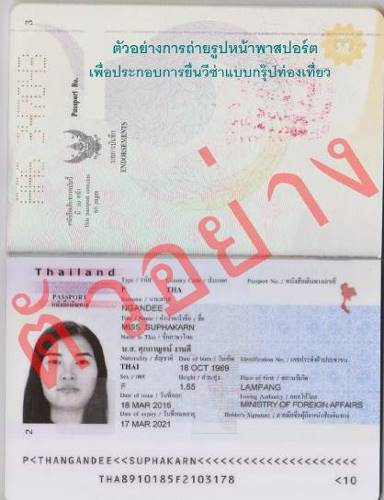 ผู้เดินทางกรุณากรอกเอกสารด้านล่างนี้!!!!**เนื่องจากสถานทูตจีนมีการเปลี่ยนแปลงแบบฟอร์มการขอวีซ่าเข้าจีน กรุณากรอกข้อมูลดังต่อไปนี้**เอกสารที่ใช้ประกอบการยื่นขอวีซ่าประเทศจีน**กรุณาระบุรายละเอียดทั้งหมดให้ครบถ้วน เพื่อประโยชน์ของตัวท่านเอง**ชื่อ-นามสกุล (ภาษาอังกฤษตัวพิมพ์ใหญ่ ตามหน้าพาสปอร์ต)  ( MISS. / MRS. / MR.) NAME..................................................................SURNAME............................................................สถานภาพ      โสด	 แต่งงาน            หม้าย            หย่า		   ไม่ได้จดทะเบียน    จดทะเบียน  ชื่อคู่สมรส........................................................................................................................................................................................ที่อยู่ตามทะเบียนบ้าน (ภาษาอังกฤษตัวพิมพ์ใหญ่)   ........................................................................................................................................................................................................................รหัสไปรษณีย์.............................. โทรศัพท์บ้าน......................................มือถือ............................ที่อยู่ปัจจุบัน (กรณีไม่ตรงตามทะเบียนบ้าน / ภาษาอังกฤษตัวพิมพ์ใหญ่) ........................................................................................................................................................................................................................................   รหัสไปรษณีย์ ..........................โทรศัพท์บ้าน.....................................................ชื่อสถานที่ทำงาน / สถานศึกษา (ภาษาอังกฤษตัวพิมพ์ใหญ่).................................................................................ตำแหน่งงาน...................................................................................................................................................ที่อยู่สถานที่ทำงาน  / สถานศึกษา (ภาษาอังกฤษตัวพิมพ์ใหญ่)……… …………...….....……………………………..................................................................รหัสไปรษณีย์ .......................................โทร...................................(สำคัญมาก กรุณาแจ้งเบอร์ที่ถูกต้องที่สามารถติดต่อท่านได้โดยสะดวก เนื่องจากทางสถานทูตจะมีการโทรเช็คข้อมูลโดยตรงกับท่าน)ท่านเคยเดินทางเข้าประเทศจีนหรือไม่     ไม่เคย     เคยเดินทางเข้าประเทศจีนแล้ว  เมื่อวันที่............... เดือน.........................ปี...................... ถึง วันที่.......................เดือน.......................ปี........................ภายใน 1 ปี ท่านเคยเดินทางไปต่างประเทศหรือไม่     ไม่เคย      เคย  โปรดระบุเมื่อวันที่............. เดือน.........................ปี.....................  ถึง วันที่.......................เดือน.......................ปี........................รายชื่อบุคคลในครอบครัวของท่าน พร้อมระบุความสัมพันธ์ (ภาษาอังกฤษตัวพิมพ์ใหญ่)1. (MISS. / MRS. / MR.) NAME...............................................................SURNAME........................................................................RELATION...................................................................................................................................................................2. (MISS. / MRS. / MR.) NAME................................................................SURNAME........................................................................RELATION...................................................................................................................................................................หมายเหตุกรุณาระบุเบอร์โทรศัพท์  เบอร์ที่ทำงาน  มือถือ  บ้าน และกรอกรายละเอียดแบบสอบถามตามความเป็นจริง เพื่อใช้ในการขอยื่นวีซ่า** ถ้าเอกสารส่งถึงบริษัทแล้วไม่ครบ  ทางบริษัทอาจมีการเรียกเก็บเอกสารเพิ่มเติม  อาจทำให้ท่านเกิดความไม่สะดวกภายหลัง  ทั้งนี้เพื่อประโยชน์ของตัวท่านเอง  จึงขออภัยมา ณ ที่นี้  (โปรดทำตามระเบียบอย่างเคร่งครัด)** แผนกกงสุล สถานทูตจีน สามารถสอบถามได้  หมายเลขโทรศัพท์ 0-2247-8970 , 0-2245-7033	วันที่กำหนดการเช้าเที่ยงเย็นโรงแรม1ท่าอากาศยานสุวรรณภูมิXXX2กรุงเทพฯ-เจิ้งโจว (WE680 : 02.20-07.30) ลั่วหยาง-ศาลเจ้ากวนอู-ซีอาน-จัตุรัสเจดีย์ห่านป่าใหญ่-สวนวัดถังต้าฉือเอินXYIHEYUAN HOTEL หรือเทียบเท่าระดับ 4 ดาว3กองทัพทหารดินเผาจิ๋นซี (รวมรถแบตเตอรี่)ผ่านชมสุสานจิ๋นซีฮ่องเต้-โรงงานตุ๊กตาจิ๋นซีกำแพงเมืองโบราณ-ร้านผีซิว-ผ่านชมจัตุรัสหอระฆัง-อิสระช้อปปิ้งถนนคนเดินอิสลามโชว์ราชวงศ์ถัง  YIHEYUAN HOTEL หรือเทียบเท่าระดับ 4 ดาว4ร้านผ้าไหม-เจดีย์ห่านป่าเล็ก-พิพิธภัณฑ์ซีอาน-เจิ้งโจว-ถนนคนเดินแห่งเมืองเจิ้งโจวBINHE WENQUAN HOTEL หรือเทียบเท่าระดับ 4 ดาว5เจิ้งโจว-กรุงเทพฯ (WE681 : 08.30-11.40)XXราคาทัวร์ข้างต้น ยังไม่รวมค่าทิปไกด์ท้องถิ่นและคนขับรถ  ท่านละ 200 หยวน /ทริป/ต่อท่าน ในส่วนค่าทิปหัวหน้าทัวร์ ขึ้นอยู่กับกับดุลยพินิจของท่าน (เด็กชำระทิปเท่าผู้ใหญ่)  ค่าวีซ่าจีนแบบกรุ๊ปท่องเที่ยว ราคา 1,000 บาท/ท่านราคาทัวร์ข้างต้น ยังไม่รวมค่าทิปไกด์ท้องถิ่นและคนขับรถ  ท่านละ 200 หยวน /ทริป/ต่อท่าน ในส่วนค่าทิปหัวหน้าทัวร์ ขึ้นอยู่กับกับดุลยพินิจของท่าน (เด็กชำระทิปเท่าผู้ใหญ่)  ค่าวีซ่าจีนแบบกรุ๊ปท่องเที่ยว ราคา 1,000 บาท/ท่านราคาทัวร์ข้างต้น ยังไม่รวมค่าทิปไกด์ท้องถิ่นและคนขับรถ  ท่านละ 200 หยวน /ทริป/ต่อท่าน ในส่วนค่าทิปหัวหน้าทัวร์ ขึ้นอยู่กับกับดุลยพินิจของท่าน (เด็กชำระทิปเท่าผู้ใหญ่)  ค่าวีซ่าจีนแบบกรุ๊ปท่องเที่ยว ราคา 1,000 บาท/ท่านราคาทัวร์ข้างต้น ยังไม่รวมค่าทิปไกด์ท้องถิ่นและคนขับรถ  ท่านละ 200 หยวน /ทริป/ต่อท่าน ในส่วนค่าทิปหัวหน้าทัวร์ ขึ้นอยู่กับกับดุลยพินิจของท่าน (เด็กชำระทิปเท่าผู้ใหญ่)  ค่าวีซ่าจีนแบบกรุ๊ปท่องเที่ยว ราคา 1,000 บาท/ท่านราคาทัวร์ข้างต้น ยังไม่รวมค่าทิปไกด์ท้องถิ่นและคนขับรถ  ท่านละ 200 หยวน /ทริป/ต่อท่าน ในส่วนค่าทิปหัวหน้าทัวร์ ขึ้นอยู่กับกับดุลยพินิจของท่าน (เด็กชำระทิปเท่าผู้ใหญ่)  ค่าวีซ่าจีนแบบกรุ๊ปท่องเที่ยว ราคา 1,000 บาท/ท่านราคาทัวร์ข้างต้น ยังไม่รวมค่าทิปไกด์ท้องถิ่นและคนขับรถ  ท่านละ 200 หยวน /ทริป/ต่อท่าน ในส่วนค่าทิปหัวหน้าทัวร์ ขึ้นอยู่กับกับดุลยพินิจของท่าน (เด็กชำระทิปเท่าผู้ใหญ่)  ค่าวีซ่าจีนแบบกรุ๊ปท่องเที่ยว ราคา 1,000 บาท/ท่านกำหนดการเดินทางผู้ใหญ่ / เด็ก พักห้องละ 2 ท่านราคาท่านละ(เด็กราคาเท่าผู้ใหญ่)พักเดี่ยวจ่ายเพิ่มท่านละวันที่ 16-20 ธันวาคม 2560 19,999 บาท4,000 บาทวันที่ 28 ธันวาคม 2560-01 มกราคม 256125,999 บาท4,000 บาทราคาพิเศษไม่รับจอยแลนด์ราคาพิเศษไม่รับจอยแลนด์ราคาพิเศษไม่รับจอยแลนด์